参赛回执参赛单位：领队：                    手机：联络员:                   手机:                                                            上海市船艇运动协会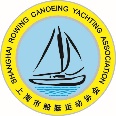                                                               Shanghai Rowing canoeing Yatching Association 安全承诺书本人（即以下签名人）自愿参加龙舟活动，并声明身体健康（不靠任何急救药品或急救医疗措施），承诺遵守各项安全规定，详见《下水须知》。虽然我属于自愿参加，但我知道可能存在危险、障碍、大风大浪等意外情况，因此我在此确认本人自愿承担在活动中可能产生的损失、损害或伤害（包括死亡）责任。   我再次确认我已阅读并理解此安全承诺书。 领队（签名）：                          联系电话：                                                                          上海市船艇运动协会Shanghai Rowing canoeing Yachting Association                                     下 水 须 知1、所有参加水上活动人员必须穿好救生衣，正确系好搭扣并接受工作人员检查。2、认真阅读并如实填写《安全承诺书》。3、贵重物品请勿随身携带、自行保管，以免落水、遗失而造成损失。4、每个码头最多只能承载20人，如果活动人数超过20人，请分批下水。活动结束后上码头的人员应立即离开码头。不参加水上活动的人员不得上码头。5、上下龙舟时，必须左右2人、从前往后、依次对称上下龙舟并听从工作人员的指挥和安排。6、在龙舟上，不得站立、互相嬉戏打闹，一切行动听从教练或舵手的指挥。7、请爱护器材，并在使用后及时归还原处。如器材损坏、丢失、须照价赔偿。8、有身体不适者（如高血压、心脏病等）、酒后禁止参加水上活动。    请认真阅读并严格遵守。                                                       上海市船艇运动协会2018.4.28姓 名工作单位(盖章)紧急联系电话     （固定和移动）电子邮箱签 名